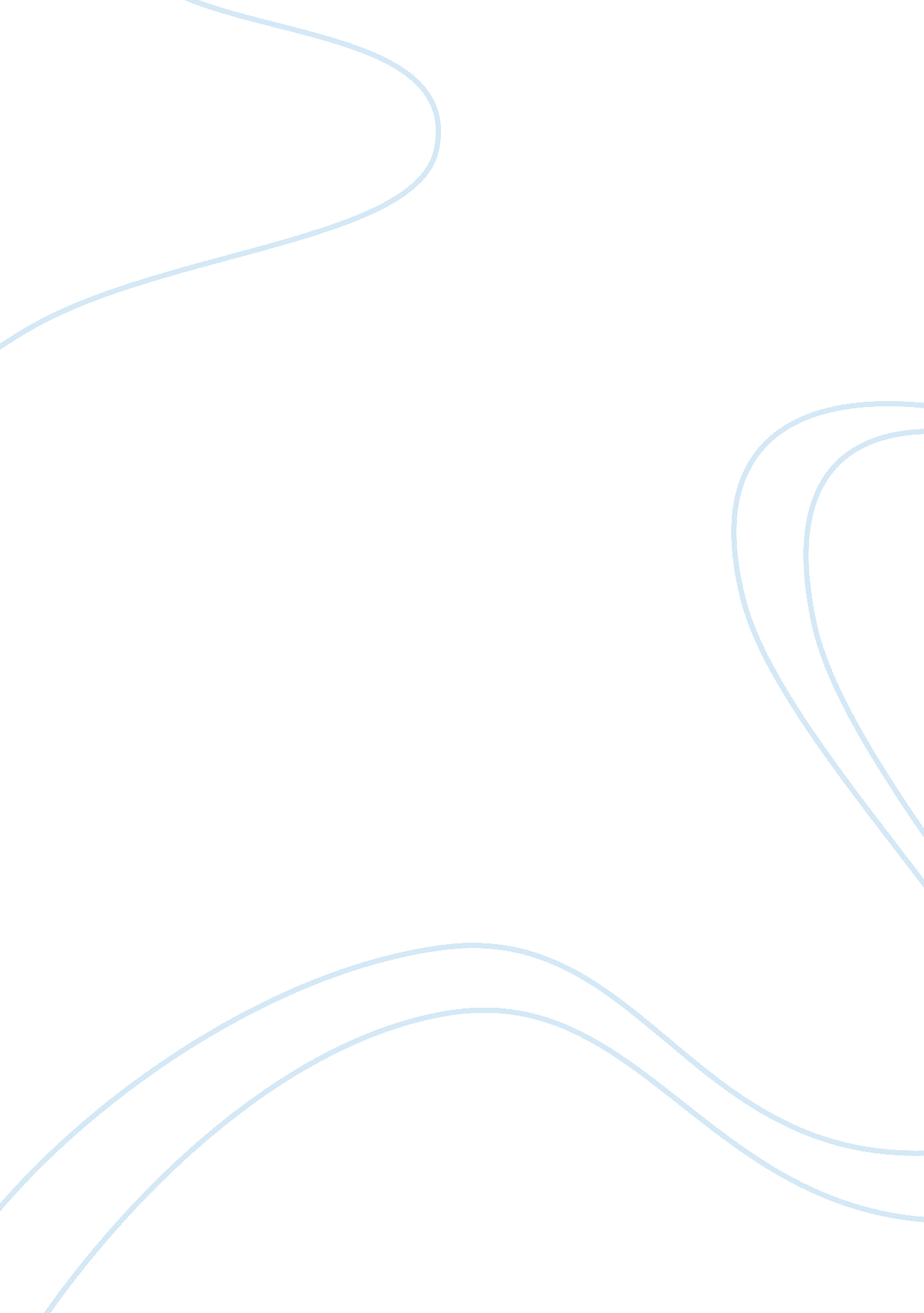 Presentation planEconomics, Macroeconomics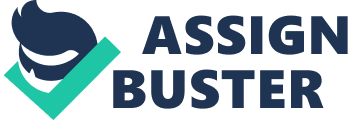 Presentation Plan Topic: Important of Economics. Aim : The important of economics is that we can examine whether society is better off through government to influence changes in the provision of certain goods. Objective: At the end of my presentation, the audience ceill be able: To know about we do business To know about inflation To know about influence of economic. Economics is the study of the production and consumption of goods and the transfer of wealth to produce and obtain those goods. Economics explains how people interact within markets to get what they want to accomplish certain goods. I). Introduction All of people who live on over the world they always want to know and want to study Economic. The important of economics is that we can examine whether society is better off through government intervention to influence changes in the provision of certain goods. II). Presentation We and all of country can’t live without Economic if which country doesn’t have Economic, so that country can’t do anything like : make products - make goods — make local product is falling down and especially it can’t make price for market to easy for seller and customer to buy and sell then the other country don’t want to make business in those country. Economic is also important for an individual. For example, every decision we take involves an opportunity cost-which is more valuable working overtime or having more leisure time. Another area where economists have a role to play is in improving efficiency. For example economists may suggest supply side policies to improve the efficiency of an economy. Economist can advise governments how to manage the economist such as inflation and unemployment. Both inflation and mass unemployment can be devastating for society. Economist argue that both can be avoided through careful economic policies. However, in classical economics we often focus on maximizing income and profit. However, this is a limited use of economics. Economics is also concerned with maximizing overall economic welfare (how happy are people). III). Conclusion There for economics will help offer choices between increasing output and reducing inequality. When you understand about word that Economic clearly you will know how should you do? You must suggest your relative and anyone who you know to study this subject because it important for yourself and your own country also. When you success or graduate for this subject you can develop your country and then you will easy to find a good job and you can get high salary from your job. 